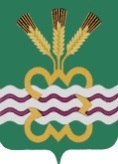 РОССИЙСКАЯ  ФЕДЕРАЦИЯСВЕРДЛОВСКАЯ  ОБЛАСТЬДУМА  КАМЕНСКОГО  ГОРОДСКОГО  ОКРУГА ШЕСТОЙ  СОЗЫВВнеочередное  заседание  РЕШЕНИЕ № 132          24 августа 2017 года О внесении изменений в Положение о передаче в аренду муниципального имущества муниципального образования «Каменский городской округ», утвержденное Решением Думы Каменского городского округа от 26.01.2012 года № 459 (в ред. от 19.12.2013 года № 179, от 20.04.2017 года № 91, от 25.05.2017 года № 110)Принимая во внимание экспертные заключения Государственно – правового департамента Губернатора Свердловской области и Правительства Свердловской области от 05.05.2017 года № 332-ЭЗ, от 05.07.2017 года № 444-ЭЗ по результатам правовой экспертизы Решения Думы Каменского городского округа от 26.01.2012 года № 459  «Об утверждении Положения «О передаче в аренду муниципального имущества муниципального образования «Каменский городской округ»  (в ред. от 19.12.2013 года № 179, от 20.04.2017 года № 91, от 25.05.2017 года № 110), с целью приведения Положения о передаче в аренду муниципального имущества в соответствие с федеральными и муниципальными правовыми актами, руководствуясь Гражданским кодексом Российской Федерации, Федеральным законом от 06.10.2003 года № 131-ФЗ «Об общих принципах организации местного самоуправления в Российской Федерации», Федеральным законом от 26.07.2006г. № 135 – ФЗ «О защите конкуренции», Уставом муниципального образования «Каменский городской округ», Положением «О Порядке управления и распоряжения муниципальным имуществом муниципального образования «Каменский городской округ», утвержденным Решением Думы Каменского городского округа от 25.02.2010 года № 240  (в ред. от 08.12.2011 года № 445, от 15.11.2012 года № 55, от 16.02.2017 года № 57, от 25.05.2017 года № 108), Дума Каменского городского округаР Е Ш И Л А:1. Внести в Положение о передаче в аренду муниципального имущества муниципального образования «Каменский городской округ», утвержденное Решением Думы Каменского городского округа от 26.01.2012 года № 459  (в ред. от 19.12.2013 года № 179, от 20.04.2017 года № 91, от 25.05.2017 года № 110) (далее Положение) следующие изменения:1.1. Изложить пункт 1.3 раздела I «Общие положения» в следующей редакции: «1.3 Арендодателями муниципального имущества в соответствии с настоящим Положением выступают:1.3.1. Муниципальные унитарные предприятия муниципального образования «Каменский городской округ», в отношении недвижимого имущества, закрепленного за ними на праве хозяйственного ведения, с согласия собственника имущества, в отношении остального имущества - самостоятельно, с учетом ограничений, предусмотренных действующим законодательством.1.3.2. Казенные учреждения муниципального образования «Каменский городской округ», в отношении муниципального имущества, закрепленного за ними на праве оперативного управления с согласия собственника передаваемого имущества.1.3.3. Автономные учреждения муниципального образования «Каменский городской округ» (далее автономные учреждения) в отношении недвижимого имущества и особо ценного имущества, закрепленного за ними собственником или приобретенного автономным учреждением за счет средств, выделенных ему собственником на приобретение такого имущества – с согласия собственника, в отношении остального имущества, находящегося у него на праве оперативного управления, вправе распоряжаться самостоятельно, с учетом ограничений, предусмотренных действующим законодательством.1.3.4. Бюджетные учреждения муниципального образования «Каменский городской округ» (далее бюджетные учреждения) в отношении недвижимого имущества и особо ценного движимого имущества, закрепленного за ним собственником или приобретенного бюджетным учреждением за счет средств, выделенных ему собственником на приобретение такого имущества – с согласия собственника, в отношении остального имущества, находящегося на праве оперативного управления, вправе распоряжаться самостоятельно, с учетом ограничений, предусмотренных действующим законодательством.1.3.5. Комитет по управлению имуществом в отношении имущества, составляющего казну муниципального образования «Каменский городской округ».1.2. Изложить подпункт 2.1.2 пункта 2.1 раздела II «Проведение торгов на право заключения договора аренды муниципального имущества» в следующей редакции: «2.1.2. Муниципальными учреждениями в отношении имущества, указанного в пунктах 1.3.2 – 1.3.4 настоящего Положения».1.3. Изложить подпункт 2.1.3 пункта 2.1 раздела II «Проведение торгов на право заключения договора аренды муниципального имущества» в следующей редакции: «2.1.3. Комитетом по управлению имуществом в отношении имущества, указанного в пункте 1.3.5 настоящего Положения».1.4. Изложить пункт 2.3 раздела II «Проведение торгов на право заключения договора аренды муниципального имущества» в следующей редакции: «2.3. В целях организации и проведения торгов на право заключения договора аренды муниципального имущества организатор конкурса или аукциона принимает решение о создании комиссии по проведению конкурсов или аукционов (далее - Комиссия), определяет их состав и порядок работы, назначает председателя комиссии. В комиссию на право заключения договора аренды муниципального имущества, находящегося в казне, включаются представители Администрации муниципального образования «Каменский городской округ».В комиссию на право заключения договора аренды муниципального имущества, находящегося на праве хозяйственного ведения или оперативного управления, включаются представители Администрации муниципального образования «Каменский городской округ», Комитета по управлению имуществом Администрации муниципального образования «Каменский городской округ» и учредителя соответствующего предприятия или учреждения».1.5. Изложить пункт 2.4 раздела II «Проведение торгов на право заключения договора аренды муниципального имущества» в следующей редакции: «2.4. Порядок проведения конкурсов или аукционов на право заключения договоров аренды муниципального имущества муниципального образования «Каменский городской округ» и перечень видов имущества, в отношении которого заключение указанных договоров осуществляется путем проведения торгов в форме конкурса или аукциона, устанавливаются федеральным антимонопольным органом».1.6. Изложить раздел III «Заключение договора аренды муниципального имущества» в следующей редакции: 3.1. Основанием для заключения договора аренды муниципального имущества муниципального образования «Каменский городской округ» является:3.1.1. По итогам конкурса – Протокол оценки и сопоставления заявок на участие в конкурсе на право заключения договора аренды муниципального имущества;3.1.2. По итогам аукциона – Протокол аукциона на право заключения договора аренды муниципального имущества.3.2. Заключение договора осуществляется в порядке, предусмотренном Гражданским кодексом Российской Федерации.3.3. Передача муниципального имущества в аренду и принятие его арендатором осуществляется по акту приема-передачи, подписываемому сторонами, в соответствии с действующим законодательством Российской Федерации».1.7. Пункт 4.3 раздела IV «Порядок определения размера арендной платы по договору аренды муниципального имущества»  считать утратившим силу.2. Настоящее Решение вступает в силу со дня его опубликования.3.Опубликовать настоящее решение в газете «Пламя», разместить на официальном сайте муниципального образования «Каменский городской округ»,  на официальном сайте Думы муниципального образования «Каменский городской округ».4. Контроль исполнения настоящего Решения возложить на постоянный  Комитет Думы Каменского городского округа по экономической политике, бюджету и налогам (Лисицина Г.Т.).Глава Каменского городского округа		                                  С.А. БелоусовПредседатель Думы Каменского городского округа                             В.И. Чемезов